                                                                      Приложение 2                                                          Sport   Crossword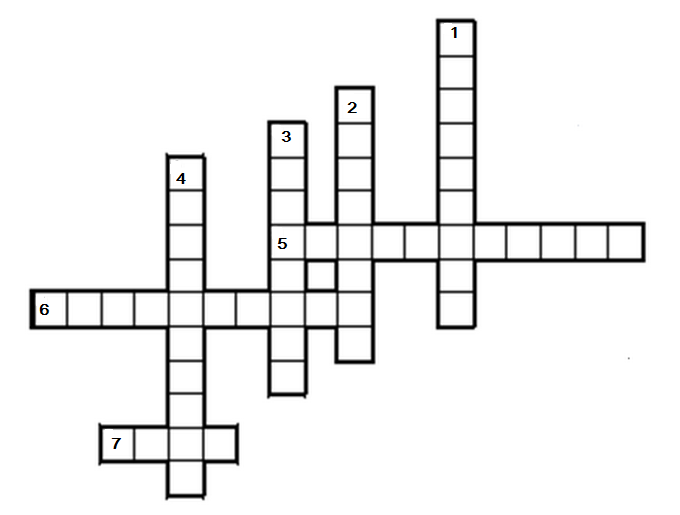 Down1. b _ d _  n  t _ n                                                      2. b  _  s  _  b _  _  _                                                                                                                                                    
                                                                               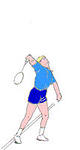 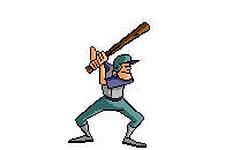 3.  f  _  _  t  b  _  l  _                                                4.  v  _  l  _ e  _  b  _  l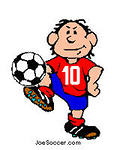 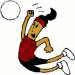 Across                     5.  t  _  b  _ e  t  _ n _ i  _               6.   b _ s k _ t  _  o  _  _                                 7.   g  _  l  _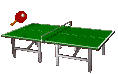 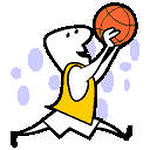 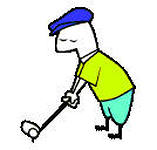 